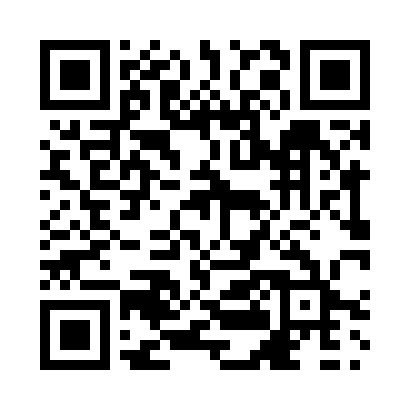 Prayer times for Viewpoint, Alberta, CanadaWed 1 May 2024 - Fri 31 May 2024High Latitude Method: Angle Based RulePrayer Calculation Method: Islamic Society of North AmericaAsar Calculation Method: HanafiPrayer times provided by https://www.salahtimes.comDateDayFajrSunriseDhuhrAsrMaghribIsha1Wed3:535:571:286:379:0011:052Thu3:505:551:286:399:0211:083Fri3:475:531:286:409:0411:114Sat3:435:511:286:419:0611:145Sun3:405:501:286:429:0711:176Mon3:385:481:286:439:0911:197Tue3:375:461:286:449:1111:198Wed3:365:441:286:459:1211:209Thu3:355:421:286:469:1411:2110Fri3:345:411:286:479:1611:2211Sat3:335:391:286:489:1711:2312Sun3:335:371:286:499:1911:2313Mon3:325:361:286:509:2111:2414Tue3:315:341:286:519:2211:2515Wed3:305:321:286:519:2411:2616Thu3:295:311:286:529:2511:2717Fri3:295:291:286:539:2711:2718Sat3:285:281:286:549:2811:2819Sun3:275:261:286:559:3011:2920Mon3:275:251:286:569:3111:3021Tue3:265:241:286:579:3311:3122Wed3:255:221:286:589:3411:3123Thu3:255:211:286:589:3611:3224Fri3:245:201:286:599:3711:3325Sat3:245:191:287:009:3911:3426Sun3:235:181:287:019:4011:3427Mon3:235:171:297:029:4111:3528Tue3:225:151:297:029:4211:3629Wed3:225:141:297:039:4411:3630Thu3:215:141:297:049:4511:3731Fri3:215:131:297:059:4611:38